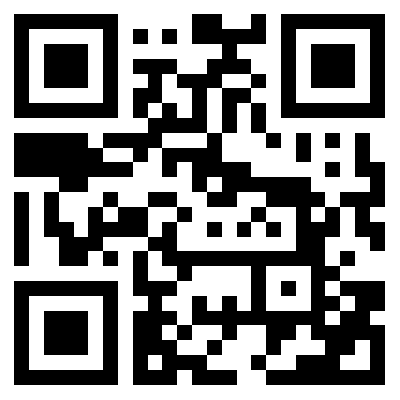 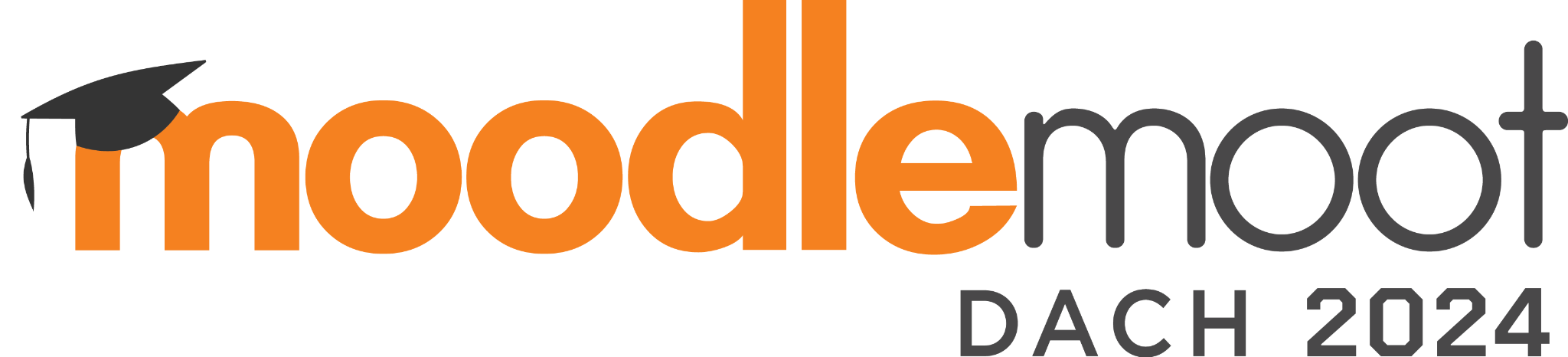 My BarCamp Pitching Idea 
#MootDACHTitel / Title (kurz & aussagekräftig / short and concise)Name  (& Twitter Name)Name  (& Twitter Name)Kategorie /Topic area  Kategorie /Topic area  Administration         Entwicklung           Didaktik   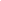 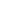 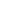 Rechtliches               Best practice         Sonstiges 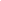 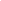 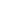 Sprache / LanguageSprache / Language       Deutsch / German                Englisch / English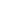 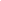 Interesse / Interest (will be entered by moderator)Interesse / Interest (will be entered by moderator)    dgreat                             mmiddle                       mlittle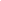 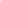 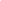 My BarCamp Pitching Idea #MootDACHTitel / Title (kurz & aussagekräftig /
 short and concise)Name  (& Twitter Name)Kategorie /Topic area      Administration           Entwicklung           Didaktik   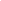 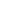 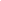       Rechtliches                  Best practice         Sonstiges 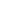 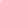 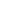 Sprache / Language       Deutsch / German                  Englisch / English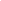 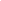 Interesse / Interest (will be entered by moderator)                                G great                        middle                       little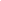 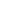 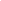 